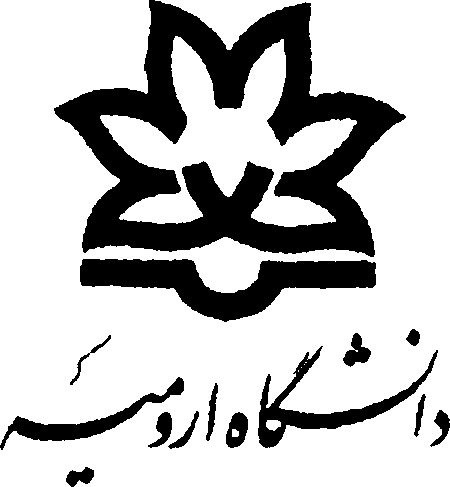 حوزه معاونت آموزشیوتحصیلات تکمیلیاطلاعیه پذیرش دانشجوی دکتری تخصصی نیمسال دوم سال تحصیلی  94-1393  از محل پذیرش استعداد های درخشان دانشگاه ارومیهدانشگاه ارومیه به استناد آیین نامه شماره 22354/و مورخ 2/3/1391 و نامه شماره 239377/21 مورخ 20/12/91 وزارت محترم علوم، تحقیقات و فناوری از طریق ارزیابی سوابق علمی، پژوهشی و انجام مصاحبه علمی از حائزین شرایط استعدادهای درخشان  برای سال تحصیلی 94-1393 با شرایط ذیل دانشجوی دوره دکتری تخصصی  (Ph.D) می‌پذیرد.شرایط عمومی داوطلبان:1 - داشتن اعتقاد به دین مبین اسلام و یا یکی از ادیان شناخته شده در قانون اساسی جمهوری اسلامی ایران.2 - پذیرفتن قانون اساسی و عدم مخالفت با نظام جمهوری اسلامی ایران.3 - عدم وابستگی تشکیلاتی به احزاب و گروههای محارب و ملحد و عدم هواداری از آنها.4 - نداشتن سوء پیشینه کیفری به تشخیص مراجع دارای صلاحیت.5 - نداشتن منع قانونی برای ادامه تحصیل از لحاظ نظام وظیفه عمومی برای داوطلبان مرد (داشتن کارت پایان خدمت یا دفترچه آماده به خدمت بدون غیبت و همچنین مشمولان در حال خدمت در صورت اخذ مجوز رسمی از سازمان محل خدمت خود).6- مدارک تحصیلی دانشجویان و فارغ التحصیلان دوره های روزانه و شبانه دانشگاههای دولتی قابل بررسی می باشد.شرایط اختصاصی داوطلبان:1- داشتن مدرک کارشناسی ارشد ( دانشجویان نیمسال آخر این مقاطع به شرط اتمام تحصیل تا 31/6/93 می‌توانند در این بررسی شرکت نمایند).2- ارائه مدارک مورد نیاز برای استفاده از سهمیه پذیرش استعدادهای درخشان بر اساس شرایط اولیه دانشگاه و مفاد ماده 8 آئین نامه « ارائه تسهیلات به برگزیدگان علمی برای ورود به دوره های تحصیلی بالاتر» وزارت علوم، تحقیقات و فناوری که از طریق لینک زیر قابل دسترس است.http://www.msrt.ir/sites/Edu/default.aspx3- موفقیت در مصاحبه علمی و ارزیابی مدارک علمی، پژوهشی و سوابق تحصیلی.4 - گواهی های مربوط به رتبه تحصیلی باید توسط دانشگاه یا موسسه آموزش عالی محل تحصیل دانشجو صادر شده باشد.5- متقاضی در صورت دانشجو بودن لازم است تا 31 شهریور 93 فارغ التحصیل شود.6- دانشجویان و فارغ التحصیلان کارشناسی ارشد می بایستی در 4 نیمسال فارغ التحصیل شده باشند، و تا تاریخ 31/6/93 نباید از فارغ التحصیلی آنها بیش از 3 سال سپری شده باشد. مدارک لازم :     1- تصویر صفحه اول شناسنامه یا کارت ملی     2- فرم تکمیل شده تقاضانامه ثبت نام ( فرم شماره 1). تایپ فرم‌ ضروری است.     3- الصاق یک قطعه عکس 4×3 به فرم شماره 1 الزامی است.     4- تصویر مدرک تحصیلی و یا گواهی موقت پایان تحــصـیلات و کارنامه دوره‌های کارشـــناســــی و کارشناســی ارشــــد.داوطلبانی که آخرین نیمسال تحصیلی دوره کارشناسی ارشد را می گذرانند، بایستی نسبت به تکمیل و ارسال فرم شماره 2 اقدام نمایند.     5- تصویر کارت معافیت یا پایان خدمت نظام وظیفه یا آماده به خدمت معتبر بدون غیبت، مجوز رسمی سازمان محل خدمت مشمولین در حال خدمت یا گواهی اشتغال به تحصیل مطابق فرم شماره 2.     6- کپی سوابق پژوهشی، آموزشی و سایر مدارک بر اساس مفاد ماده 8 آئین نامه ارائه تسهیلات به برگزیدگان علمی برای ورود به دوره های تحصیلی بالاتر.   7- واریز مبلغ /500000 ریال ( پانصد هزار ریال) به شماره حساب شماره 0105596049001سیبا بانک ملی  درآمدهای اختصاصی دانشگاه ارومیه (ارسال اصل فیش جهت بررسی اولیه پرونده الزامی بوده و وجه پرداختی به هیچ وجه مسترد نخواهد شد).داوطلبان واجد شرایط مندرج در آگهی، مدارک را حداکثر تا 31/9/93  با پست پیشتاز به نشانی: آذربایجان غربی، ارومیه، کیلومتر 11 جاده سرو، پردیس نازلو، معاونت آموزشی و تحصیلات تکمیلی دانشگاه، صندوق پستی 165 کد پستی 51818-57561 ارسال نمایند. روی پاکت پستی درج شود:  مربوط به استعدادهای درخشان جهت ورود به دوره دکتری تخصصی رشته وگرایش می باشم.- تاریخ و محل برگزاری مصاحبه از طریق وب سایت دانشگاه اعلام خواهد شد.بسمه تعالي								فرم شماره 1فرم تقاضانامه ورود به دورة دكتري تخصصی بدون آزمون ويژه داوطلبان برگزیده علمی اينجانب				 دانشجوي/دانش‎آموخته كارشناسي ارشد رشتة			گرايش		 معدل كل: 			کدملی:				آدرس پست الکترونيکی:آدرس:...................................................................................................................................................................................... تلفن: بدينوسيله طبق آئين نامة مصوب شوراي استعدادهاي درخشان دانشگاه داوطلب ورود به دورة دكتري  بدون آزمون ورودی مي باشم . ضمنا مشخصات تحصيلي، سوابق علمي و پژوهشي اينجانب به همراه مدارك مربوطه ارائه مي‎گردد. 		       تاريخ :   /     /   13         امضاء		الف)  سوابق تحصيلی*: مدارك زير ضميمه مي‎باشد:(لطفا موارد مربوط را (×) بزنيد)عنوان‎پايان‎نامه:..............................................................................................................................................................................................................نام استاد راهنما  		 معدل( بدون‎پايان‎نامه) :      تاريخ دفاع از رساله كارشناسي ارشد**      /     /      13   نمره پايان‎نامه : ..................................(در صورت اتمام دوره كارشناسي ارشد)   کپی کلية مدارک و کارنامه ها بايد ضميمة درخواست گردد. مهلت طرح درخواست حداكثر تا 3 سال پس از تاريخ دفاع مي‎باشد.					 	ب) سوابق پژوهشی*: اينجانب داراي طرحهاي برگزيده نمي‎باشم    مي‎باشم     و اطلاعات مربوط به آن در جدول زير خلاصه شده است:اينجانب داراي مقالات پذيرفته شده در كنفرانسها يا ژورنالهاي معتبر نمي‎باشم   مي‎باشم   و اطلاعات مربوطه در جدول زير خلاصه شده است: (* كليه مدارك پژوهشي اعم از  گواهي طرحهاي برگزيده، پذيرش مقاله و مقاله كامل بايد ضميمه باشد.)  	    	                   اينجانب........................................گواهي مي‎نمايم اطلاعات قيد شده كامل، دقيق و صحيح مي‎باشد.امضاء ..............................تاريخ...................... ...بسمه تعالي								فرم شماره 2فرم دانشجويان سال آخر كارشناسي ارشد متقاضي پذيرش بدون آزمون در مقطع دكتري معاونت محترم آموزشی و تحصيلات تكميلي دانشگاه ارومیهدفتر هدایت استعدادهای درخشانبدينوسيله گواهي مي شود خانم/آقاي .............................................. دارنده شناسنامه شماره ........................................ صادره از ............................. متولد سال ..................... دانشجوي دوره كارشناسي ارشد رشته ........................................ اين دانشگاه مي باشد و در تاريخ .................................... از دوره مذكور فارغ التحصيل  خواهد شد.  ضمناً معدل كل نامبرده تا  اين تاريخ برابر با .......................................... بوده و دارای رتبه ........................دربین دانشجويان هم رشته وهم ورودی خود  به تعداد...................نفرمي باشد. محل مهر و امضاء معاون آموزشي / مديرتحصيلات تكميلي دانشگاهبسمه تعالي								فرم شماره3فرم فارغ التحصیلان كارشناسي ارشد متقاضي پذيرش بدون آزمون در مقطع دكتري معاونت محترم آموزشی و تحصيلات تكميلي دانشگاه ارومیهدفتر هدایت استعدادهای درخشانبدينوسيله گواهي مي شود خانم/آقاي .............................................. دارنده شناسنامه شماره ........................................ صادره از ............................. متولد سال .....................دانش آموخته دوره كارشناسي ارشد رشته ........................................ اين دانشگاه مي باشد و در تاريخ .................................... از دوره مذكور فارغ التحصيل  گرديده است.  ضمناً معدل كل نامبرده .......................................... بوده و دارای رتبه .....................در بین دانشجویان و فارغ التحصیلان  هم رشته و هم ورودی خود  به تعداد......................نفرمي باشد. محل مهر و امضاء معاون آموزشي / مديرتحصيلات تكميلي دانشگاهمقطعدانشگاه محل تحصيلسال شروعتاريخ دقيق‎فارغ‎التحصيلیرشته تحصيلي(گرايش)معدلملاحظاتكارشناسيكارشناسي‎ارشدكـــــــارنــامــه ‎كــارشناسي                    كـارنـامـه كــارشنـاسي ارشـــد                 مـــــدارك فـــارغ‎التـــحصيلي  گواهي‎رتبه‎ تحصيلي كارشناسي                   گواهي‎رتبه كارشناسي ارشد                     گواهي‎رتبه جشنواره خوارزمي  گواهي رتبه آزمون سراسري كارشناسي      گواهـي‎رتبــه آزمون سراسري كارشناسي ارشــد  گواهي رتبه‎هاي المپيـــاد علمي    گواهي مسابقات علمي‎بين‎المللي                   مــدارك مـقـالات پـذيرفتــه شـده سايرمدارك:1-...........................................................2ـ....................................................................... 3................................................................................4ـ.......................................................................رديفطرح برگزيدهرتبهنام مسابقات علمي/جشنواره........سالرديفعنوان مقاله / كتاب/........نام مؤلفين به ترتيب درجنام نشريه يا نام كنفرانسشماره  و سال انتشارنشريه يا سال برگزاري كنفرانسشماره صفحات